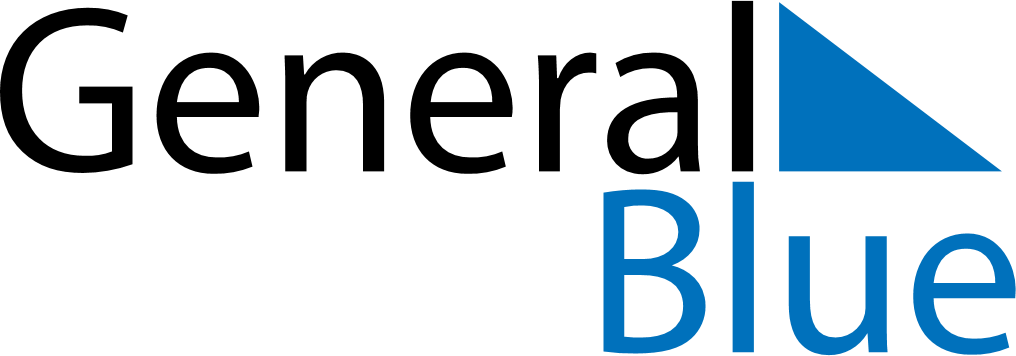 May 2028May 2028May 2028May 2028May 2028May 2028Faroe IslandsFaroe IslandsFaroe IslandsFaroe IslandsFaroe IslandsFaroe IslandsSundayMondayTuesdayWednesdayThursdayFridaySaturday12345678910111213Great Prayer Day1415161718192021222324252627Ascension Day28293031NOTES